Сценарий агитбригады по правилам пожарной безопасности( для учащихся средней школы )Цель.Пропаганда и обучение учащихся правилам пожарной безопасности.Задачи.1.Систематизировать знания учащихся по противопожарной безопасности.2.Убедить детей в необходимости соблюдать правила пожарной безопасности.3. Вспомнить основные причины возникновения пожаров.4. Познакомить с историей возникновения пожарной охраны России.5. Показать на примерах и цифрах опасность неосторожного обращения с огнём.Оборудование: эмблемы, костюмы по сценарию,  фонограмма  Ванесса Мей «Танец над пропастью», фонарик, минусовка песни «Бескозырка белая», видеоролик, минусовка песни «Пожарная дружина»Музыка в мей танец над пропастью(Выходит Прометей в древнегреческом костюме, в руке зажженная свеча.)Прометей. Люди, я отдаю вам огонь – источник жизни. Берегите его, ведь это частица божественного огня. Он согреет и накормит вас, он даст вам жизнь и поможет познать мир. Но горе вам, если огонь вырвется из вашей власти. Он может уничтожить ваш дом, вас, весь мир! Под музыку выбегает  Уголек, раздает девочкам красные платочки. Хореографическая  композиция. Искры ( девочки ) выгоняют зверей из-за кулис.( Приложение )На троне сидит Прометей, возле него звери.Правитель. Собрал я вас сегодня на совет вот по какой причине: дошло до меня, что в нашем королевстве творятся безобразия. Звери мне жалуются, что каждый год горят леса и им негде жить, нечего есть. Животные читают стихи,        1.Столкнулись с большой мы проблемой на светеПроблемой пожаров, проблемой беды                                                                              Планета молит «Помоги!»     Взгляни на глобус, шар земнойВедь он вздыхает, как живой И шепчут нам материки:«Ты береги нас, береги!» В тревоге рощи и лесаРоса на травах как слеза.Остановил олень свой бег:«Будь человеком, человек!В тебя мы верим  - не солги!Ты береги нас, береги!»По данным статистики, в мире каждые 9 мин. происходят пожары. Ежегодно пожары уносят  жизни 19 тыс. человек только в нашей стране, а во всем мире – 75 тыс. человек.Пожар несет горе и бедствие. Но самое невероятное в том, что 9 пожаров из 10 происходят по вине человека.Да, да. Как  это ни странно, но человек создающий, строящий вдруг по минутному легкомыслию отдает во власть огню: собственный дом, выращенный хлеб, любимых животных, ставит под угрозу свою и чужую жизни.Читают искорки:Подарил  ПрометейКрасный факел для людей,Чтобы жаром всех он грел,Чтоб в светильнике горел,Мясо жарил и варил,Страх на зверя наводил,Обжигал горшки, игрушки,Правил бронзовые пушки.Но, к несчастью, этот дарВызывал не раз пожар.Как в костре трещат дрова,Загорелись лес, дома.И кидалось то огнищеС адским ревом на жилище.Легче не пожар тушить, А его предупредить!Песня под мелодию песни Бескозырка белая:Пожарная дружина –мы ребята хоть кудаПравила пожарные запомним навсегдаЧто делать при пожаре, при дымовом угареИ как огонь унять должны мы твердо знать.Очень-очень важные правила! 
Ребята, помните о том,
Что нельзя шутить с огнём
Кто с огнём неосторожен
У того пожар возможен.Если имущество хочешь сберечь
Не уходи, когда топится печь!Нельзя над газовой плитой
Сушить промокшую одежду!
Вы сами знаете, какой
Большой пожар грозит невежде!Погладить рубашку и брюки
Утюг вам поможет, всегда,
Сухими должны быть руки
И целыми провода.Включен утюг, хозяев нет,
На простыне дымится след.
Ребята, меры принимайте,
Утюг горячий выключайте!С электроприборами будьте осторожны С утюгом и чайником, плиткой и паяльником И уходя из дома не поленись, проверь, Все выключил? Вот здорово! Теперь шагай за дверь!
И под кроватью не прячься – учти,
Что от огня просто так не уйти.
Не оставайся в квартире с огнем,
А выбирайся доступным путем:
Мокрым платком нос и рот завяжи,
К двери входной через дым поспеши!Запомните, дети,
Правила эти:
Ты о пожаре услыхал,
Скорей об этом дай сигнал!Пусть помнит каждый гражданин
Пожарный номер — 01!Дым и огонь не к добру, так и знай,
Взрослых на помощь скорей призывай,
И в «01» поскорее звони:
Срочно пожарных! Помогут они!Видеоролик под песнюОпять звучит надрывный вой сирены,
Опять начкар командует «Вперед»!
И кто-то из ребят-пожарных первым
В тот дымный ад бушующий идет.

ПРИПЕВ: И день и ночь всегда на службе вы,
На страже огненной стихии,
За то, что бережете наши сны
Виват, пожарные России!Приложение 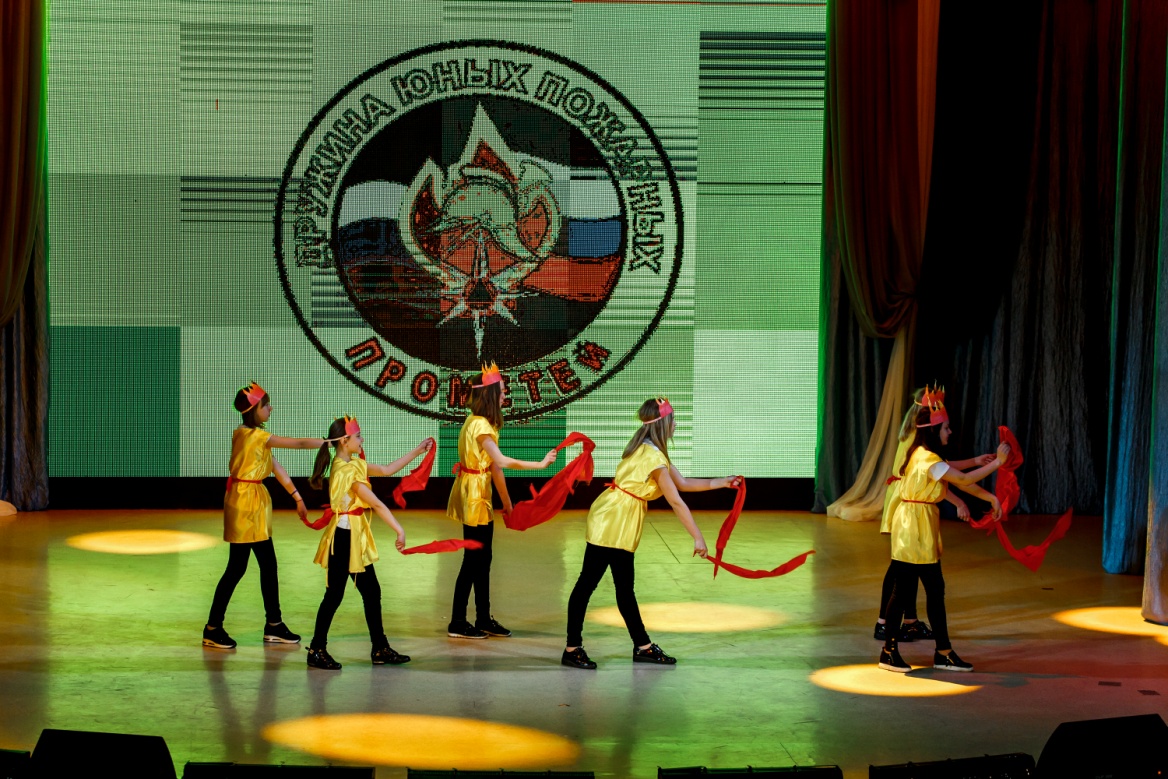 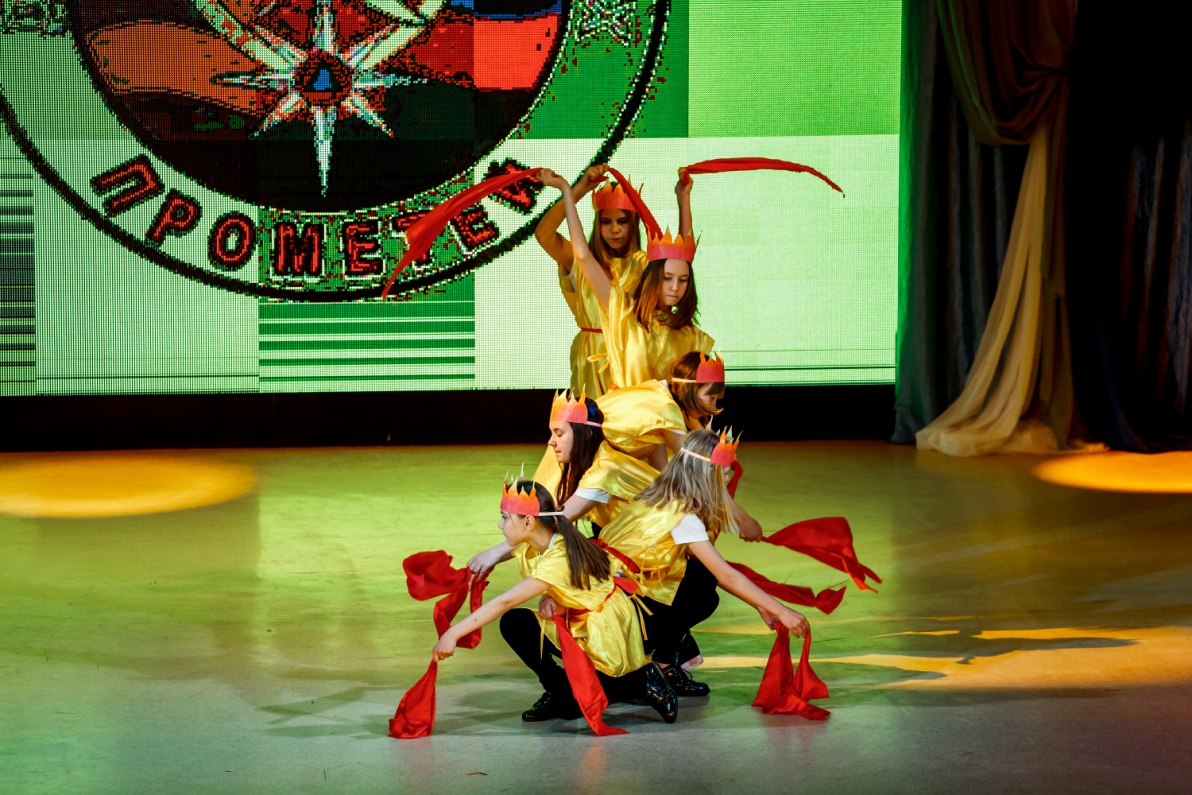 